24h1501002.52.0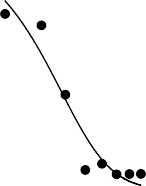 1.51.0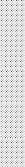 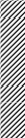 500.50	0.010-1100Dose CuB nM10148h150100Dose CuB nM4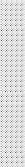 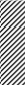 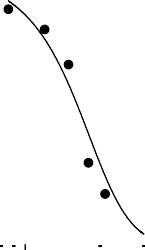 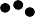 3250	100	10-1	100	101Dose CuB nM72h15010050Dose CuB nM4G3	GI50= 35.21 nM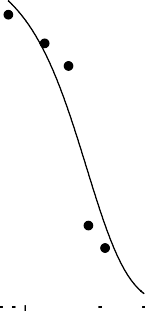 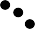 210	0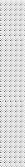 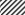 10-1	100	101Dose CuB nM96h150	54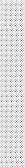 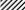 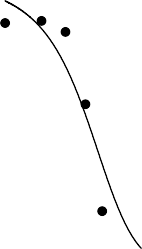 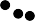 100325010	010-1100Dose CuB nM101Dose CuB nM